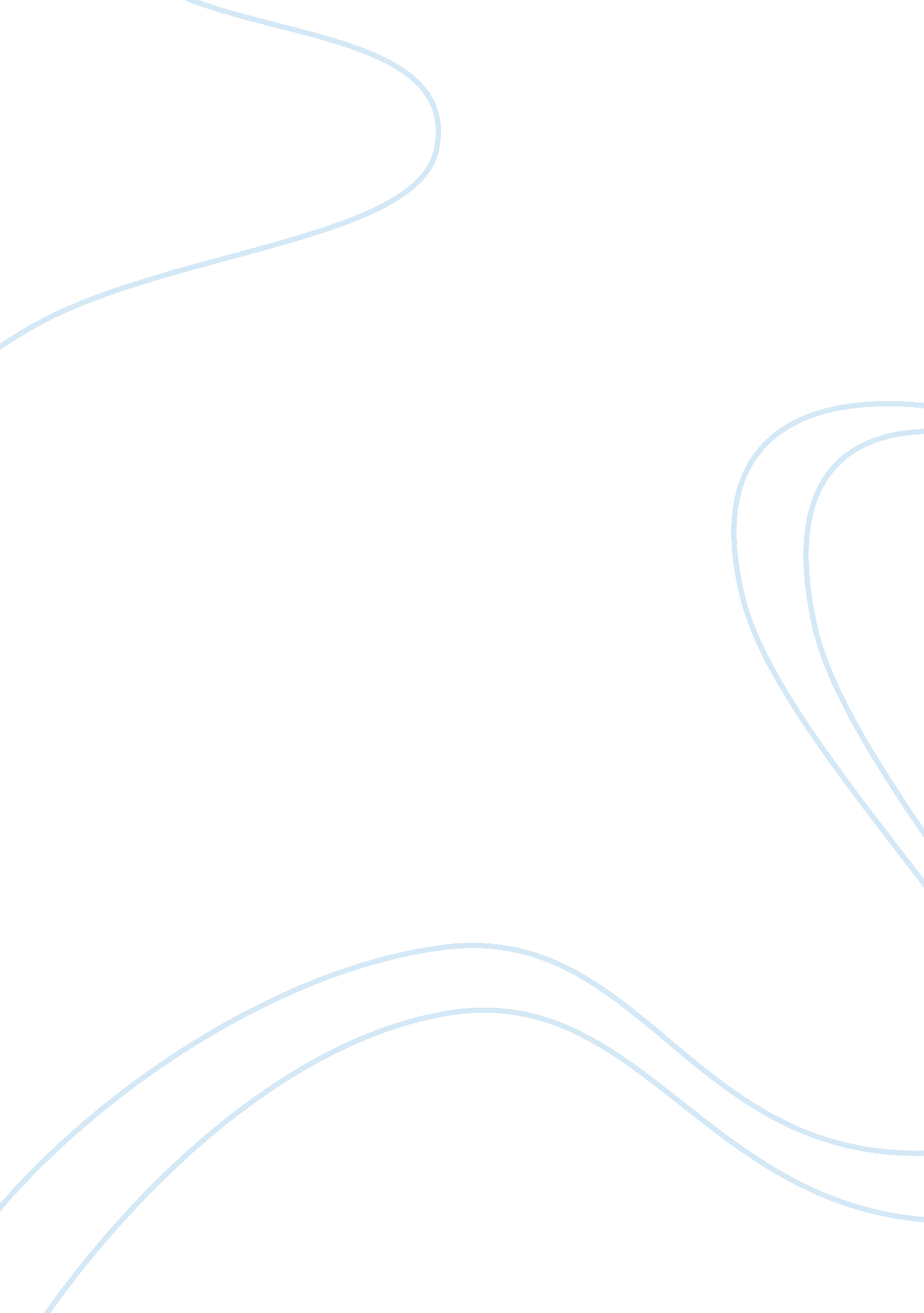 My cousin vinny essay examplesLaw, Criminal Justice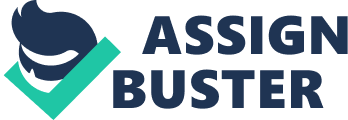 Abstract: This paper explores the depiction of the American justice system as it is presented through the film My Cousin Vinny. My Cousin Vinny is a comical presentation that depicts the American system of justice. It displays the diverse components of the system as a whole. There are numerous formalities that are being convicted of a misdeed, as a preparatory stage, the key participants in the judicial method and lawless individual process. During the movie, I observed the dissimilarities and likenesses between the way the movie depicts the lawless individual fairness method and the actual lawless individual fairness system. 
The movie is set in Alabama. During the movie, and Bill and Stan were apprehended for what they considered was stealing a can of tuna. The first thing I observed at the time of his apprehension was that the sheriff pulled his weapon. Bill and Stan depart the vehicle at the AOS of the driver. Because the sheriff considered that they pledged a misdeed, he had every right to have his weapon drawn. During the primary apprehension, they were not acquainted with the misdeed they were being apprehended for and what they were presumed it to be. The lawless individual fairness scheme is characterized as managing bad classified by the State or the Congress, a felony or misdemeanor (Morris 2002). The misdeed was a significant component, because the time to inquire, and for a long time the major task of political leaders and public figures. Crime in the last half century has been the most influential in forming the lawless individual fairness scheme today. There are three major components of the lawless individual fairness system: policeman, enclosures and amendments, these associations work simultaneously to sustain regulation and alignment in society. Once the young men were at the position, they were not read their Miranda rights, but they were inquired if they understand their rights before the sheriff started to ask questions. After a couple of inquiries, they recognized that they were protected. During the registration method, they display that they have been formally canceled to give his title, said the allegations contrary to them, to give fingerprints or photos went into in the police blotter. The police provided them a telephone call in which they are used to call a loved one to get a lawyer. The next thing I observed that they were dispatched to the patch setting up if this status they were detained by the court. It was a little distinct because they were put in a prison cell together. The initial stage was furthermore very well comprised, but they managed not display all the steps, the simplified method that works out if the suspect should be issued or if they should be needed for likely cause (Cunneen 2007). Probable cause are the clues that the benchmark needs clues dependable sufficient to make a sensible individual would accept as factual that there is no longer a design of activity is warranted. I observed that there was an indictment, which permitted defendants to plead guilty. After an individual is convicted, the referee to blame for enforcing sanctions AO. This may encompass probation, penalties or imprisonment. After an individual has been convicted it is a primary stage of correction, some individuals are sentenced to imprisonment. Not every individual who proceeds to jail is convicted; there are some situations where lawbreakers were sentenced to their imprisonment and probation imposed. If the lawbreaker violates parole, they can be returned to the jail system. Stan did not believe Vinny did a good job as a lawyer. He requested a public defender which is a court provided advocate for persons who are suspected of committing a misdeed and desire lawful representation, but cannot pay for a solicitor chartered personally. After Vinny, AOS's kin, asked him to give a possibility to Vinny, he decided not to proceed with a public defender. During the proceedings he was further observed the public defender in court. Some of them have seen awful incapable to recall the result on misdeed without being adept to even glimpse it. The observer can make or shatter a case. In the end, Bill and Stan were acquitted because the genuine lawless individuals were captured. If the policeman and examiners heard to a little more, they would have endeavored to recognize some other suspects. At the policeman position, the investigators concentrated on proving the crime, which is more like a form to battle misdeed, which is utilized to precede situations rapidly through the fairness system (Van Ness 2006). I saw in the movie, more forms of due process. In real life, some of the happenings that took location throughout the movie, as Vinny lawless individual solicitor with no expertise it would be impairment to the defendant. In this case, they would be allotted a public defender. Police, sheriff, and other agency AOS policeman first arrive into communicate with the victims and to enquire violations and make arrests. In some situations, an apprehensions warrant handed out by a referee who presents the lawful cornerstone for policeman to detain suspects. Before the suspect was apprehended and interrogated before they were notified of their legal privileges renowned as Miranda privileges, policeman can only ask informal from an individual of his or her privileges before interrogation. The next step in this method in the enclosures, as a direct, starts with the first look of the suspect, taken before a referee, he or she states they were ascribed contrary to them, and afresh to announce them of their privileges, and in some situations make it an issue on bail. Depending on the environment of the misdeed, some of them issued on bail, while other ones need a deposit, and in farthest situations will be supplied without collateral. If the suspect has no solicitor, one will be appointed for them. The first thing to glimpse if a misdeed was plead and the second defendant had pleaded to the offense. If there is adequate probable cause then the case proceeds to the impressive committee for the prosecution to present clues and work out the case should proceed to court (Lectriclaw 2009). If the committee concludes there is sufficient evidence, the next step is preliminary hearing, this is the first look before the court in which the data or indictment read to the suspect and acquainted of their privileges again. At the time, they are asked to make a declaration, a plea of not at fault, or fault. The apprehensions took location in open court. It has been said time and time again that the policeman are not managing their job, when in detail the policeman work, the enclosures are habitually full, and the jails are overcrowded, they all desire to seem protected in their own home, and on the roads, but in turn, when Most persons glimpse what is illicit is not described, and then turn round and inquire where the policeman when essential, or deplore that the policeman are not managing their job. The government has made large advancement in the lawless individual fairness system. References Cunneen, C. A. (2007). Juvenile Justice: Youth and Crime in Australia (3rd Ed.). South Melbourne: Oxford University Press. 
Lectriclaw, R. (2009). Criminal Justice Today: an introductory text for the 21st century, (Tenth Edition) Frank Schmalleger. 
Morris, A. (2002). Critiquing the critics: A brief response to critics of restorative justice. The British Journal of Criminology, 42 (3), 596-615. 
Van Ness, D. W. (2006). Restorative Justice and International Human Rights. In B. a. Galaway, Restorative Justice: International Perspectives (pp. 17-36). New York: Criminal Justice Press. 